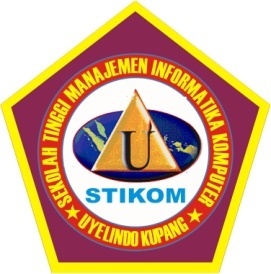 SURAT KETERANGAN Selesai Revisi Usulan Penelitian Dengan ini kami menerangkan bahwa mahasiswa berikut :Telah benar selesai melaksanakan Revisi sesuai dengan saran/masukkan pada Seminar Panel Usulan Penelitian yang tertera pada Lembar Koreksi Seminar Panel Usulan Penelitian. Demikian surat keterangan ini dibuat untuk dapat dipergunakan seperlunya.Nama Mahasiswa:Nim :Program Studi :Tanggal Seminar :Judul Usulan Bahasa Indonesia: Kupang, __________20____Ketua Komisi Pembimbing NamaNIDN.Anggota Komisi Pembimbing NamaNIDN. Ketua Program Studi Teknik Informatika S1STIKOM Uyelindo Kupang Marlinda Vasty Overbeek, M.KomNIDN. 0818038501Ketua Program Studi Teknik Informatika S1STIKOM Uyelindo Kupang Marlinda Vasty Overbeek, M.KomNIDN. 0818038501